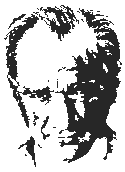 2024 – 2025 EĞİTİM ÖĞRETİM YILI4/A SINIFI MATEMATİK DERSİÜNİTELENDİRİLMİŞ YILLIK PLANTEMA / ÜNİTE SÜRELERİDERS: MATEMATİKNot: 29 Ekim, 1 Ocak, 23 Nisan, 1 Mayıs, 19 Mayıs ve Kurban Bayramı (2) tatil günleri toplam ders saatinden hariç tutulmuştur.YARI YIL TATİLİ…………………….Sınıf Öğretmeni    								         OLUR      05/09/2024…………………….Okul MüdürüÜnite NoBölümlerKazanım SayısıBaşlama TarihiBitiş TarihiDers Saati1Doğal Sayılar99 Eylül 202416 Ekim 2024282Doğal Sayılarla Toplama İşlemiDoğal Sayılarla Çıkarma İşlemi517 Ekim 202422 Kasım 2024213Doğal Sayılarla Çarpma İşlemiDoğal Sayılarla Bölme İşlemi1425 Kasım 202410 Ocak 2025344KesirlerKesirlerle İşlemlerZaman ÖlçmeVeri Toplama ve Değerlendirme1213 Ocak 20256 Mart 2025295Geometrik Cisimler ve ŞekillerGeometride Temel KavramlarUzamsal İlişkilerUzunluk Ölçme167 Mart 20252 Mayıs 2025346Çevre ÖlçmeAlan ÖlçmeTartmaSıvı Ölçme155 Mayıs 202513 Haziran 202527TOPLAMTOPLAM71173Ünite No: 1Ünite No: 1Ünite No: 1SÜRESÜRESÜREKAZANIMLARETKİNLİK & KONULARÖĞRENME ÖĞRETME YÖNTEM VE TEKNİKLERİKULLANILAN EĞİTİM TEKNOLOJİLERİ ARAÇ VE GEREÇLERAÇIKLAMALARBELİRLİ GÜN VE HAFTALARVEATATÜRKÇÜLÜK KONULARIÖLÇME VE DEĞERLENDİRMEAYHAFTASAATKAZANIMLARETKİNLİK & KONULARÖĞRENME ÖĞRETME YÖNTEM VE TEKNİKLERİKULLANILAN EĞİTİM TEKNOLOJİLERİ ARAÇ VE GEREÇLERAÇIKLAMALARBELİRLİ GÜN VE HAFTALARVEATATÜRKÇÜLÜK KONULARIÖLÇME VE DEĞERLENDİRMEEYLÜL(1-2.HAFTA)9 Eylül – 17 Eylül7 SAATM.4.1.1.1. 4, 5 ve 6 basamaklı doğal sayıları okur ve yazarM.4.1.1.3. 4, 5 ve 6 basamaklı doğal sayıların bölüklerini ve basamaklarını, basamaklarındaki rakamların basamak değerlerini belirler ve çözümler.Doğal Sayılar *4, 5 ve 6 Basamaklı Sayıları Okuyup Yazalım1.Anlatım2.Tüme varım3. Tümdengelim4. Grup tartışması5. Gezi gözlem6. Gösteri7. Soru yanıt8. Örnek olay9. Beyin fırtınası10. Canlandırma11. Grup çalışmaları12. Oyunlar13. Rol yapma14. CanlandırmaA. Yazılı Kaynaklar1. Matematik Ders Kitabımız2. Ansiklopediler3. Güncel yayınlar4. Öykü, hikâye kitaplarıB. Kaynak kişiler1.Öğretmenler2. Aile bireyleriC. Görsel Kaynaklar1. Video2. Etkinlik örnekleri3. Bilgisayar vb.D.EBAİlköğretim Haftası*Gözlem FormuEYLÜL(2.HAFTA)18 Eylül – 20 Eylül3 SAATM.4.1.1.2. 10 000’e kadar (10 000 dâhil) yüzer ve biner sayar.Doğal Sayılar *On Bine Kadar Yüzer ve Biner Ritmik Sayalım1.Anlatım2.Tüme varım3. Tümdengelim4. Grup tartışması5. Gezi gözlem6. Gösteri7. Soru yanıt8. Örnek olay9. Beyin fırtınası10. Canlandırma11. Grup çalışmaları12. Oyunlar13. Rol yapma14. CanlandırmaA. Yazılı Kaynaklar1. Matematik Ders Kitabımız2. Ansiklopediler3. Güncel yayınlar4. Öykü, hikâye kitaplarıB. Kaynak kişiler1.Öğretmenler2. Aile bireyleriC. Görsel Kaynaklar1. Video2. Etkinlik örnekleri3. Bilgisayar vb.D.EBA*Gözlem FormuEYLÜL(3.HAFTA)23 – 24 Eylül2 SAATM.4.1.1.4. Doğal sayıları en yakın onluğa veya yüzlüğe yuvarlar.Doğal Sayılar * Doğal Sayıları En Yakın Onluğa ve Yüzlüğe Yuvarlayalım1.Anlatım2.Tüme varım3. Tümdengelim4. Grup tartışması5. Gezi gözlem6. Gösteri7. Soru yanıt8. Örnek olay9. Beyin fırtınası10. Canlandırma11. Grup çalışmaları12. Oyunlar13. Rol yapma14. CanlandırmaA. Yazılı Kaynaklar1. Matematik Ders Kitabımız2. Ansiklopediler3. Güncel yayınlar4. Öykü, hikâye kitaplarıB. Kaynak kişiler1.Öğretmenler2. Aile bireyleriC. Görsel Kaynaklar1. Video2. Etkinlik örnekleri3. Bilgisayar vb.D.EBAEn çok dört basamaklı sayılarla çalışılır.*Gözlem FormuEYLÜL(3.HAFTA)25 – 27 Eylül3 SAATM.4.1.1.5. En çok altı basamaklı doğal sayıları büyük/küçük sembolü kullanarak sıralar.Doğal Sayılar* Doğal Sayıları Sıralayalım1.Anlatım2.Tüme varım3. Tümdengelim4. Grup tartışması5. Gezi gözlem6. Gösteri7. Soru yanıt8. Örnek olay9. Beyin fırtınası10. Canlandırma11. Grup çalışmaları12. Oyunlar13. Rol yapma14. CanlandırmaA. Yazılı Kaynaklar1. Matematik Ders Kitabımız2. Ansiklopediler3. Güncel yayınlar4. Öykü, hikâye kitaplarıB. Kaynak kişiler1.Öğretmenler2. Aile bireyleriC. Görsel Kaynaklar1. Video2. Etkinlik örnekleri3. Bilgisayar vb.D.EBADünya Okul Sütü Günü (28 Eylül)*Gözlem FormuÜnite No: 1Ünite No: 1Ünite No: 1SÜRESÜRESÜREKAZANIMLARETKİNLİK & KONULARÖĞRENME ÖĞRETME YÖNTEM VE TEKNİKLERİKULLANILAN EĞİTİM TEKNOLOJİLERİ ARAÇ VE GEREÇLERAÇIKLAMALARBELİRLİ GÜN VE HAFTALARVEATATÜRKÇÜLÜK KONULARIÖLÇME VE DEĞERLENDİRMEAYHAFTASAATKAZANIMLARETKİNLİK & KONULARÖĞRENME ÖĞRETME YÖNTEM VE TEKNİKLERİKULLANILAN EĞİTİM TEKNOLOJİLERİ ARAÇ VE GEREÇLERAÇIKLAMALARBELİRLİ GÜN VE HAFTALARVEATATÜRKÇÜLÜK KONULARIÖLÇME VE DEĞERLENDİRMEEKİM(4.HAFTA)30 Eylül – 2 Ekim3 SAATM.4.1.1.6. Belli bir kurala göre artan veya azalan sayı örüntüleri oluşturur ve kuralını açıklar.Doğal Sayılar* Sayı Örüntüleri Oluşturalım1.Anlatım2.Tüme varım3. Tümdengelim4. Grup tartışması5. Gezi gözlem6. Gösteri7. Soru yanıt8. Örnek olay9. Beyin fırtınası10. Canlandırma11. Grup çalışmaları12. Oyunlar13. Rol yapma14. CanlandırmaA. Yazılı Kaynaklar1. Matematik Ders Kitabımız2. Ansiklopediler3. Güncel yayınlar4. Öykü, hikâye kitaplarıB. Kaynak kişiler1.Öğretmenler2. Aile bireyleriC. Görsel Kaynaklar1. Video2. Etkinlik örnekleri3. Bilgisayar vb.D.EBAa) Artan veya azalan bir örüntüde her bir terimi (ögeyi), adım sayısı ile ilişkilendirir.Örneğin 2, 5, 8,11, … örüntüsünde birinci terim 2, ikinci terim 5 gibi.b) Aralarındaki fark sabit olan sayı örüntüleri ile sınırlı kalınır.Hayvanları Koruma Günü (4 Ekim)*Gözlem FormuEKİM(4-5.HAFTA)3 Ekim – 8 Ekim4 SAATM.4.1.2.1. En çok dört basamaklı doğal sayılarla toplama işlemini yapar.Doğal Sayılarla Toplama İşlemi* Doğal Sayılarla Toplama İşlemi1.Anlatım2.Tüme varım3. Tümdengelim4. Grup tartışması5. Gezi gözlem6. Gösteri7. Soru yanıt8. Örnek olay9. Beyin fırtınası10. Canlandırma11. Grup çalışmaları12. Oyunlar13. Rol yapma14. CanlandırmaA. Yazılı Kaynaklar1. Matematik Ders Kitabımız2. Ansiklopediler3. Güncel yayınlar4. Öykü, hikâye kitaplarıB. Kaynak kişiler1.Öğretmenler2. Aile bireyleriC. Görsel Kaynaklar1. Video2. Etkinlik örnekleri3. Bilgisayar vb.D.EBA*Gözlem FormuEKİM(5.HAFTA)9 Ekim – 11 Ekim3 SAATM.4.1.3.1. En çok dört basamaklı doğal sayılarla çıkarma işlemini yapar.Doğal Sayılarla Çıkarma İşlemi* Doğal Sayılarla Çıkarma İşlemi1.Anlatım2.Tüme varım3. Tümdengelim4. Grup tartışması5. Gezi gözlem6. Gösteri7. Soru yanıt8. Örnek olay9. Beyin fırtınası10. Canlandırma11. Grup çalışmaları12. Oyunlar13. Rol yapma14. CanlandırmaA. Yazılı Kaynaklar1. Matematik Ders Kitabımız2. Ansiklopediler3. Güncel yayınlar4. Öykü, hikâye kitaplarıB. Kaynak kişiler1.Öğretmenler2. Aile bireyleriC. Görsel Kaynaklar1. Video2. Etkinlik örnekleri3. Bilgisayar vb.D.EBA*Gözlem FormuEKİM(6.HAFTA)14 Ekim – 16 Ekim3 SAATM.4.1.3.2. Üç basamaklı doğal sayılardan 10’un katı olan iki basamaklı doğal sayıları ve 100’ün katı olan üç basamaklı doğal sayıları zihinden çıkarır.Doğal Sayılarla Çıkarma İşlemi* Zihinden Çıkarma İşlemi1.Anlatım2.Tüme varım3. Tümdengelim4. Grup tartışması5. Gezi gözlem6. Gösteri7. Soru yanıt8. Örnek olay9. Beyin fırtınası10. Canlandırma11. Grup çalışmaları12. Oyunlar13. Rol yapma14. CanlandırmaA. Yazılı Kaynaklar1. Matematik Ders Kitabımız2. Ansiklopediler3. Güncel yayınlar4. Öykü, hikâye kitaplarıB. Kaynak kişiler1.Öğretmenler2. Aile bireyleriC. Görsel Kaynaklar1. Video2. Etkinlik örnekleri3. Bilgisayar vb.D.EBADers Kitabı 1.Ünite Değerlendirme (Sayfa 57) *Gözlem FormuÜnite No: 2Ünite No: 2Ünite No: 2SÜRESÜRESÜREKAZANIMLARETKİNLİK & KONULARÖĞRENME ÖĞRETME YÖNTEM VE TEKNİKLERİKULLANILAN EĞİTİM TEKNOLOJİLERİ ARAÇ VE GEREÇLERAÇIKLAMALARBELİRLİ GÜN VE HAFTALARVEATATÜRKÇÜLÜK KONULARIÖLÇME VE DEĞERLENDİRMEAYHAFTASAATKAZANIMLARETKİNLİK & KONULARÖĞRENME ÖĞRETME YÖNTEM VE TEKNİKLERİKULLANILAN EĞİTİM TEKNOLOJİLERİ ARAÇ VE GEREÇLERAÇIKLAMALARBELİRLİ GÜN VE HAFTALARVEATATÜRKÇÜLÜK KONULARIÖLÇME VE DEĞERLENDİRMEEKİM(6-7.HAFTA)17 Ekim – 21 Ekim3 SAATM.4.1.2.2. İki doğal sayının toplamını tahmin eder ve tahminini işlem sonucu ile karşılaştırır.Doğal Sayılarla Toplama İşlemi* Toplamı Tahmin Edelim1.Anlatım2.Tüme varım3. Tümdengelim4. Grup tartışması5. Gezi gözlem6. Gösteri7. Soru yanıt8. Örnek olay9. Beyin fırtınası10. Canlandırma11. Grup çalışmaları12. Oyunlar13. Rol yapma14. CanlandırmaA. Yazılı Kaynaklar1. Matematik Ders Kitabımız2. Ansiklopediler3. Güncel yayınlar4. Öykü, hikâye kitaplarıB. Kaynak kişiler1.Öğretmenler2. Aile bireyleriC. Görsel Kaynaklar1. Video2. Etkinlik örnekleri3. Bilgisayar vb.D.EBAToplamları en çok dört basamaklı sayılarla işlem yapılır.*Gözlem FormuEKİM(7.HAFTA)22 Ekim – 24 Ekim3 SAATM.4.1.2.3. En çok dört basamaklı doğal sayıları 100’ün katlarıyla zihinden toplar.Doğal Sayılarla Toplama İşlemi* Doğal Sayıları 100’ün Katları İle Zihinden Toplayalım1.Anlatım2.Tüme varım3. Tümdengelim4. Grup tartışması5. Gezi gözlem6. Gösteri7. Soru yanıt8. Örnek olay9. Beyin fırtınası10. Canlandırma11. Grup çalışmaları12. Oyunlar13. Rol yapma14. CanlandırmaA. Yazılı Kaynaklar1. Matematik Ders Kitabımız2. Ansiklopediler3. Güncel yayınlar4. Öykü, hikâye kitaplarıB. Kaynak kişiler1.Öğretmenler2. Aile bireyleriC. Görsel Kaynaklar1. Video2. Etkinlik örnekleri3. Bilgisayar vb.D.EBAElde edilecek toplamların en fazla dört basamaklı olmasına dikkat edilir.*Gözlem FormuEKİM(7-8.HAFTA)25 Ekim – 1 Kasım5 SAATM.4.1.2.4. Doğal sayılarla toplama işlemini gerektiren problemleri çözer.Doğal Sayılarla Toplama İşlemi* Toplama İşlemini Gerektiren Problemleri Çözelim ve Kuralım1.Anlatım2.Tüme varım3. Tümdengelim4. Grup tartışması5. Gezi gözlem6. Gösteri7. Soru yanıt8. Örnek olay9. Beyin fırtınası10. Canlandırma11. Grup çalışmaları12. Oyunlar13. Rol yapma14. CanlandırmaA. Yazılı Kaynaklar1. Matematik Ders Kitabımız2. Ansiklopediler3. Güncel yayınlar4. Öykü, hikâye kitaplarıB. Kaynak kişiler1.Öğretmenler2. Aile bireyleriC. Görsel Kaynaklar1. Video2. Etkinlik örnekleri3. Bilgisayar vb.D.EBAa) Problem çözme etkinliklerinde en çok dört işlem gerektiren problemlere yer verilir.b) En çok üç işlem gerektiren problem kurmaya yönelik çalışmalara da yer verilir.Cumhuriyet Bayramı (29 Ekim)Kızılay Haftası (29 Ekim-4 Kasım)*Gözlem FormuKASIM(9.HAFTA)4  – 8 Kasım5 SAATM.4.1.3.3. Doğal sayılarla yapılan çıkarma işleminin sonucunu tahmin eder, tahminini işlem sonucuyla karşılaştırır.Doğal Sayılarla Çıkarma İşlemi* Çıkarma İşleminde Sonucu Tahmin Edelim1.Anlatım2.Tüme varım3. Tümdengelim4. Grup tartışması5. Gezi gözlem6. Gösteri7. Soru yanıt8. Örnek olay9. Beyin fırtınası10. Canlandırma11. Grup çalışmaları12. Oyunlar13. Rol yapma14. CanlandırmaA. Yazılı Kaynaklar1. Matematik Ders Kitabımız2. Ansiklopediler3. Güncel yayınlar4. Öykü, hikâye kitaplarıB. Kaynak kişiler1.Öğretmenler2. Aile bireyleriC. Görsel Kaynaklar1. Video2. Etkinlik örnekleri3. Bilgisayar vb.D.EBAAtatürk Haftası (10-16 Kasım)*Gözlem FormuÜnite No: 2Ünite No: 2Ünite No: 2SÜRESÜRESÜREKAZANIMLARETKİNLİK & KONULARÖĞRENME ÖĞRETME YÖNTEM VE TEKNİKLERİKULLANILAN EĞİTİM TEKNOLOJİLERİ ARAÇ VE GEREÇLERAÇIKLAMALARBELİRLİ GÜN VE HAFTALARVEATATÜRKÇÜLÜK KONULARIÖLÇME VE DEĞERLENDİRMEAYHAFTASAATKAZANIMLARETKİNLİK & KONULARÖĞRENME ÖĞRETME YÖNTEM VE TEKNİKLERİKULLANILAN EĞİTİM TEKNOLOJİLERİ ARAÇ VE GEREÇLERAÇIKLAMALARBELİRLİ GÜN VE HAFTALARVEATATÜRKÇÜLÜK KONULARIÖLÇME VE DEĞERLENDİRMEKASIM11 Kasım –15 Kasım1.Ara Tatil1.Ara Tatil1.Ara Tatil1.Ara Tatil1.Ara Tatil1.Ara Tatil1.Ara Tatil1.Ara TatilKASIM(10.HAFTA)18 Kasım – 22 Kasım5 SAATM.4.1.3.4. Doğal sayılarla toplama ve çıkarma işlemini gerektiren problemleri çözer.Doğal Sayılarla Çıkarma İşlemi* Toplama ve Çıkarma İşlemi Gerektiren Problemleri Çözelim ve Kuralım1.Anlatım2.Tüme varım3. Tümdengelim4. Grup tartışması5. Gezi gözlem6. Gösteri7. Soru yanıt8. Örnek olay9. Beyin fırtınası10. Canlandırma11. Grup çalışmaları12. Oyunlar13. Rol yapma14. CanlandırmaA. Yazılı Kaynaklar1. Matematik Ders Kitabımız2. Ansiklopediler3. Güncel yayınlar4. Öykü, hikâye kitaplarıB. Kaynak kişiler1.Öğretmenler2. Aile bireyleriC. Görsel Kaynaklar1. Video2. Etkinlik örnekleri3. Bilgisayar vb.D.EBAa) Problem çözme etkinliklerinde en çok dört işlem gerektiren problemlere yer verilir.b) En çok üç işlem gerektiren problem kurma çalışmalarına da yer verilir.Öğretmenler Günü (24 Kasım)Ders Kitabı 2.Ünite Değerlendirme (Sayfa 83) *Gözlem FormuÜnite No: 3Ünite No: 3Ünite No: 3SÜRESÜRESÜREKAZANIMLARETKİNLİK & KONULARÖĞRENME ÖĞRETME YÖNTEM VE TEKNİKLERİKULLANILAN EĞİTİM TEKNOLOJİLERİ ARAÇ VE GEREÇLERAÇIKLAMALARBELİRLİ GÜN VE HAFTALARVEATATÜRKÇÜLÜK KONULARIÖLÇME VE DEĞERLENDİRMEAYHAFTASAATKAZANIMLARETKİNLİK & KONULARÖĞRENME ÖĞRETME YÖNTEM VE TEKNİKLERİKULLANILAN EĞİTİM TEKNOLOJİLERİ ARAÇ VE GEREÇLERAÇIKLAMALARBELİRLİ GÜN VE HAFTALARVEATATÜRKÇÜLÜK KONULARIÖLÇME VE DEĞERLENDİRMEKASIM(11.HAFTA)25 Kasım –29 Kasım5 SAATM.4.1.4.1 Üç basamaklı doğal sayılarla iki basamaklı doğal sayıları çarpar.M.4.1.4.2. Üç doğal sayı ile yapılan çarpma işleminde sayıların birbirleriyle çarpılma sırasının değişmesinin, sonucu değiştirmediğini gösterir.Doğal Sayılarla Çarpma İşlemi* Doğal Sayılarla Çarpma İşlemi* Çarpma İşleminde Parantezli İşlemler1.Anlatım2.Tüme varım3. Tümdengelim4. Grup tartışması5. Gezi gözlem6. Gösteri7. Soru yanıt8. Örnek olay9. Beyin fırtınası10. Canlandırma11. Grup çalışmaları12. Oyunlar13. Rol yapma14. CanlandırmaA. Yazılı Kaynaklar1. Matematik Ders Kitabımız2. Ansiklopediler3. Güncel yayınlar4. Öykü, hikâye kitaplarıB. Kaynak kişiler1.Öğretmenler2. Aile bireyleriC. Görsel Kaynaklar1. Video2. Etkinlik örnekleri3. Bilgisayar vb.D.EBAİşlemlerde parantez işareti bulunan örneklere de yer verilir.*Gözlem FormuARALIK(12.HAFTA)2 Aralık – 4 Aralık3 SAATM.4.1.4.3. En çok üç basamaklı doğal sayıları 10, 100 ve 1000’in en çok dokuz katı olan doğal sayılarla; en çok iki basamaklı doğal sayıları 5, 25 ve 50 ile kısa yoldan çarpar.M.4.1.4.4. En çok üç basamaklı doğal sayıları 10, 100 ve 1000 ile zihinden çarpar.Doğal Sayılarla Çarpma İşlemi* Doğal Sayıları Kısa Yoldan Çarpalım* Doğal Sayıları 10, 100, 1000 İle Zihinden Çarpalım1.Anlatım2.Tüme varım3. Tümdengelim4. Grup tartışması5. Gezi gözlem6. Gösteri7. Soru yanıt8. Örnek olay9. Beyin fırtınası10. Canlandırma11. Grup çalışmaları12. Oyunlar13. Rol yapma14. CanlandırmaA. Yazılı Kaynaklar1. Matematik Ders Kitabımız2. Ansiklopediler3. Güncel yayınlar4. Öykü, hikâye kitaplarıB. Kaynak kişiler1.Öğretmenler2. Aile bireyleriC. Görsel Kaynaklar1. Video2. Etkinlik örnekleri3. Bilgisayar vb.D.EBADünya Engelliler Günü (3 Aralık)*Gözlem FormuÜnite No: 3Ünite No: 3Ünite No: 3SÜRESÜRESÜREKAZANIMLARETKİNLİK & KONULARÖĞRENME ÖĞRETME YÖNTEM VE TEKNİKLERİKULLANILAN EĞİTİM TEKNOLOJİLERİ ARAÇ VE GEREÇLERAÇIKLAMALARBELİRLİ GÜN VE HAFTALARVEATATÜRKÇÜLÜK KONULARIÖLÇME VE DEĞERLENDİRMEAYHAFTASAATKAZANIMLARETKİNLİK & KONULARÖĞRENME ÖĞRETME YÖNTEM VE TEKNİKLERİKULLANILAN EĞİTİM TEKNOLOJİLERİ ARAÇ VE GEREÇLERAÇIKLAMALARBELİRLİ GÜN VE HAFTALARVEATATÜRKÇÜLÜK KONULARIÖLÇME VE DEĞERLENDİRMEARALIK(12.HAFTA)5 Aralık – 6 Aralık2 SAATM.4.1.4.5. En çok iki basamaklı bir doğal sayı ile bir basamaklı bir doğal sayının çarpımını tahmin eder ve tahminini işlem sonucu ile karşılaştırır.Doğal Sayılarla Çarpma İşlemi* Çarpımı Tahmin Edelim1.Anlatım2.Tüme varım3. Tümdengelim4. Grup tartışması5. Gezi gözlem6. Gösteri7. Soru yanıt8. Örnek olay9. Beyin fırtınası10. Canlandırma11. Grup çalışmaları12. Oyunlar13. Rol yapma14. CanlandırmaA. Yazılı Kaynaklar1. Matematik Ders Kitabımız2. Ansiklopediler3. Güncel yayınlar4. Öykü, hikâye kitaplarıB. Kaynak kişiler1.Öğretmenler2. Aile bireyleriC. Görsel Kaynaklar1. Video2. Etkinlik örnekleri3. Bilgisayar vb.D.EBA*Gözlem FormuARALIK(13.HAFTA)9 Aralık – 12 Aralık4 SAATM.4.1.4.6. Doğal sayılarla çarpma işlemini gerektiren problemleri çözer.Doğal Sayılarla Çarpma İşlemi* Çarpma İşlemi Gerektiren Problemleri Çözelim ve Kuralım1.Anlatım2.Tüme varım3. Tümdengelim4. Grup tartışması5. Gezi gözlem6. Gösteri7. Soru yanıt8. Örnek olay9. Beyin fırtınası10. Canlandırma11. Grup çalışmaları12. Oyunlar13. Rol yapma14. CanlandırmaA. Yazılı Kaynaklar1. Matematik Ders Kitabımız2. Ansiklopediler3. Güncel yayınlar4. Öykü, hikâye kitaplarıB. Kaynak kişiler1.Öğretmenler2. Aile bireyleriC. Görsel Kaynaklar1. Video2. Etkinlik örnekleri3. Bilgisayar vb.D.EBAa) En çok üç işlemli problemlerle çalışılır.b) Problem kurmaya yönelik çalışmalara da yer verilir.İnsan Hakları ve Demokrasi Haftası (10 Aralık gününü içine alan hafta)*Gözlem FormuARALIK(13-14.HAFTA)13 Aralık – 18 Aralık4 SAATM.4.1.5.1. Üç basamaklı doğal sayıları en çok iki basamaklı doğal sayılara böler.M.4.1.5.2. En çok dört basamaklı bir sayıyı bir basamaklı bir sayıya böler.Doğal Sayılarla Bölme İşlemi* Doğal Sayılarla Bölme İşlemi* En Çok Dört Basamaklı Sayıyı Bir Basamaklı Sayıya Bölelim1.Anlatım2.Tüme varım3. Tümdengelim4. Grup tartışması5. Gezi gözlem6. Gösteri7. Soru yanıt8. Örnek olay9. Beyin fırtınası10. Canlandırma11. Grup çalışmaları12. Oyunlar13. Rol yapma14. CanlandırmaA. Yazılı Kaynaklar1. Matematik Ders Kitabımız2. Ansiklopediler3. Güncel yayınlar4. Öykü, hikâye kitaplarıB. Kaynak kişiler1.Öğretmenler2. Aile bireyleriC. Görsel Kaynaklar1. Video2. Etkinlik örnekleri3. Bilgisayar vb.D.EBAa) Bölünen ve bölüm arasındaki basamak sayısı ilişkisi fark ettirilir.b) Bölme işleminde bölümün basamak sayısını işlem yapmadan belirleyerek işlemin doğruluğunun kontrol edilmesi sağlanır.Tutum, Yatırım ve Türk Malları Haftası (12-18 Aralık)*Gözlem FormuARALIK(14.HAFTA)19 Aralık – 20 Aralık2 SAATM.4.1.5.3. Son üç basamağı sıfır olan en çok beş basamaklı doğal sayıları 10, 100 ve 1000’e zihinden böler.Doğal Sayılarla Bölme İşlemi* Doğal Sayıları 10, 100 ve 1000’e Zihinden Bölelim1.Anlatım2.Tüme varım3. Tümdengelim4. Grup tartışması5. Gezi gözlem6. Gösteri7. Soru yanıt8. Örnek olay9. Beyin fırtınası10. Canlandırma11. Grup çalışmaları12. Oyunlar13. Rol yapma14. CanlandırmaA. Yazılı Kaynaklar1. Matematik Ders Kitabımız2. Ansiklopediler3. Güncel yayınlar4. Öykü, hikâye kitaplarıB. Kaynak kişiler1.Öğretmenler2. Aile bireyleriC. Görsel Kaynaklar1. Video2. Etkinlik örnekleri3. Bilgisayar vb.D.EBA*Gözlem FormuÜnite No: 3Ünite No: 3Ünite No: 3SÜRESÜRESÜREKAZANIMLARETKİNLİK & KONULARÖĞRENME ÖĞRETME YÖNTEM VE TEKNİKLERİKULLANILAN EĞİTİM TEKNOLOJİLERİ ARAÇ VE GEREÇLERAÇIKLAMALARBELİRLİ GÜN VE HAFTALARVEATATÜRKÇÜLÜK KONULARIÖLÇME VE DEĞERLENDİRMEAYHAFTASAATKAZANIMLARETKİNLİK & KONULARÖĞRENME ÖĞRETME YÖNTEM VE TEKNİKLERİKULLANILAN EĞİTİM TEKNOLOJİLERİ ARAÇ VE GEREÇLERAÇIKLAMALARBELİRLİ GÜN VE HAFTALARVEATATÜRKÇÜLÜK KONULARIÖLÇME VE DEĞERLENDİRMEARALIK(15.HAFTA)23 – 24 Aralık2 SAATM.4.1.5.4. Bir bölme işleminin sonucunu tahmin eder ve tahminini işlem sonucu ile karşılaştırır.Doğal Sayılarla Bölme İşlemi* Bölme İşleminde Sonucu Tahmin Edelim 1.Anlatım2.Tüme varım3. Tümdengelim4. Grup tartışması5. Gezi gözlem6. Gösteri7. Soru yanıt8. Örnek olay9. Beyin fırtınası10. Canlandırma11. Grup çalışmaları12. Oyunlar13. Rol yapma14. CanlandırmaA. Yazılı Kaynaklar1. Matematik Ders Kitabımız2. Ansiklopediler3. Güncel yayınlar4. Öykü, hikâye kitaplarıB. Kaynak kişiler1.Öğretmenler2. Aile bireyleriC. Görsel Kaynaklar1. Video2. Etkinlik örnekleri3. Bilgisayar vb.D.EBA*Gözlem FormuARALIK(15.HAFTA)25 – 27 Aralık3 SAATM.4.1.5.5. Çarpma ve bölme arasındaki ilişkiyi fark eder.Doğal Sayılarla Bölme İşlemi* Çarpma ve Bölme İşlemi Arasındaki İlişki1.Anlatım2.Tüme varım3. Tümdengelim4. Grup tartışması5. Gezi gözlem6. Gösteri7. Soru yanıt8. Örnek olay9. Beyin fırtınası10. Canlandırma11. Grup çalışmaları12. Oyunlar13. Rol yapma14. CanlandırmaA. Yazılı Kaynaklar1. Matematik Ders Kitabımız2. Ansiklopediler3. Güncel yayınlar4. Öykü, hikâye kitaplarıB. Kaynak kişiler1.Öğretmenler2. Aile bireyleriC. Görsel Kaynaklar1. Video2. Etkinlik örnekleri3. Bilgisayar vb.D.EBA*Gözlem FormuOCAK(16-17.HAFTA)30 Aralık – 7 Ocak6 SAATM.4.1.5.6. Doğal sayılarla en az bir bölme işlemi gerektiren problemleri çözer.Doğal Sayılarla Bölme İşlemi* Bölme İşlemi Gerektiren Problemleri Çözelim ve Kuralım1.Anlatım2.Tüme varım3. Tümdengelim4. Grup tartışması5. Gezi gözlem6. Gösteri7. Soru yanıt8. Örnek olay9. Beyin fırtınası10. Canlandırma11. Grup çalışmaları12. Oyunlar13. Rol yapma14. CanlandırmaA. Yazılı Kaynaklar1. Matematik Ders Kitabımız2. Ansiklopediler3. Güncel yayınlar4. Öykü, hikâye kitaplarıB. Kaynak kişiler1.Öğretmenler2. Aile bireyleriC. Görsel Kaynaklar1. Video2. Etkinlik örnekleri3. Bilgisayar vb.D.EBAa) Problem çözerken en çok üç işlem gerektiren problem üzerinde çalışılır.b) En çok iki işlem gerektiren problem kurma çalışmalarına da yer verilir.*Gözlem FormuOCAK(17.HAFTA)8 Ocak – 10 Ocak3 SAATM.4.1.5.7. Aralarında eşitlik durumu olan iki matematiksel ifadeden birinde verilmeyen değeri belirler ve eşitliğin sağlandığını açıklar.M.4.1.5.8. Aralarında eşitlik durumu olmayan iki matematiksel ifadenin eşit olması için yapılması gereken işlemleriAçıklar.Doğal Sayılarla Bölme İşlemi* Matematiksel İfadelerde Eşitlik 1.Anlatım2.Tüme varım3. Tümdengelim4. Grup tartışması5. Gezi gözlem6. Gösteri7. Soru yanıt8. Örnek olay9. Beyin fırtınası10. Canlandırma11. Grup çalışmaları12. Oyunlar13. Rol yapma14. CanlandırmaA. Yazılı Kaynaklar1. Matematik Ders Kitabımız2. Ansiklopediler3. Güncel yayınlar4. Öykü, hikâye kitaplarıB. Kaynak kişiler1.Öğretmenler2. Aile bireyleriC. Görsel Kaynaklar1. Video2. Etkinlik örnekleri3. Bilgisayar vb.D.EBAÖrneğin8 + …… = 15 - 312 : 4 = ……. + 16 x … = 48 – 12Örneğin 8+5 ≠ 12-3 ifadesinde eşitlik durumunun sağlanabilmesi için yapılabilecek işlemler üzerindedurulur.Ders Kitabı 3.Ünite Değerlendirme (Sayfa 134) *Gözlem FormuÜnite No: 4Ünite No: 4Ünite No: 4SÜRESÜRESÜREKAZANIMLARETKİNLİK & KONULARÖĞRENME ÖĞRETME YÖNTEM VE TEKNİKLERİKULLANILAN EĞİTİM TEKNOLOJİLERİ ARAÇ VE GEREÇLERAÇIKLAMALARBELİRLİ GÜN VE HAFTALARVEATATÜRKÇÜLÜK KONULARIÖLÇME VE DEĞERLENDİRMEAYHAFTASAATKAZANIMLARETKİNLİK & KONULARÖĞRENME ÖĞRETME YÖNTEM VE TEKNİKLERİKULLANILAN EĞİTİM TEKNOLOJİLERİ ARAÇ VE GEREÇLERAÇIKLAMALARBELİRLİ GÜN VE HAFTALARVEATATÜRKÇÜLÜK KONULARIÖLÇME VE DEĞERLENDİRMEOCAK(18.HAFTA)13 – 16 Ocak4 SAATM.4.1.6.1. Basit, bileşik ve tam sayılı kesri tanır ve modellerle gösterir.Kesirler* Kesirler1.Anlatım2.Tüme varım3. Tümdengelim4. Grup tartışması5. Gezi gözlem6. Gösteri7. Soru yanıt8. Örnek olay9. Beyin fırtınası10. Canlandırma11. Grup çalışmaları12. Oyunlar13. Rol yapma14. CanlandırmaA. Yazılı Kaynaklar1. Matematik Ders Kitabımız2. Ansiklopediler3. Güncel yayınlar4. Öykü, hikâye kitaplarıB. Kaynak kişiler1.Öğretmenler2. Aile bireyleriC. Görsel Kaynaklar1. Video2. Etkinlik örnekleri3. Bilgisayar vb.D.EBAa) Kesrin farklı anlamlarına göre okunuşlarının değişebileceği vurgulanır.b) Modeller (sayı doğrusu, alan modeli vb.) kullanılarak isimlendirme çalışmaları yapılırEnerji Tasarrufu Haftası (Ocak ayının 2. haftası)*Gözlem FormuOCAK(18.HAFTA)17 Ocak1 SAATM.4.1.6.2. Birim kesirleri karşılaştırır ve sıralar.Kesirler* Birim Kesirleri Karşılaştıralım ve Sıralayalım1.Anlatım2.Tüme varım3. Tümdengelim4. Grup tartışması5. Gezi gözlem6. Gösteri7. Soru yanıt8. Örnek olay9. Beyin fırtınası10. Canlandırma11. Grup çalışmaları12. Oyunlar13. Rol yapma14. CanlandırmaA. Yazılı Kaynaklar1. Matematik Ders Kitabımız2. Ansiklopediler3. Güncel yayınlar4. Öykü, hikâye kitaplarıB. Kaynak kişiler1.Öğretmenler2. Aile bireyleriC. Görsel Kaynaklar1. Video2. Etkinlik örnekleri3. Bilgisayar vb.D.EBAa) Paydası en çok 20 olan kesirler üzerinde çalışma yapılır.b) Birim kesirlerin hangi büyüklükleri temsil ettiği uygun modeller üzerinde incelenir.*Gözlem FormuÜnite No: 4Ünite No: 4Ünite No: 4SÜRESÜRESÜREKAZANIMLARETKİNLİK & KONULARÖĞRENME ÖĞRETME YÖNTEM VE TEKNİKLERİKULLANILAN EĞİTİM TEKNOLOJİLERİ ARAÇ VE GEREÇLERAÇIKLAMALARBELİRLİ GÜN VE HAFTALARVEATATÜRKÇÜLÜK KONULARIÖLÇME VE DEĞERLENDİRMEAYHAFTASAATKAZANIMLARETKİNLİK & KONULARÖĞRENME ÖĞRETME YÖNTEM VE TEKNİKLERİKULLANILAN EĞİTİM TEKNOLOJİLERİ ARAÇ VE GEREÇLERAÇIKLAMALARBELİRLİ GÜN VE HAFTALARVEATATÜRKÇÜLÜK KONULARIÖLÇME VE DEĞERLENDİRMEŞUBAT(19.HAFTA)3 Şubat – 4 Şubat2 SAATM.4.1.6.3. Bir çokluğun belirtilen bir basit kesir kadarını belirler.Kesirler* Bir Çokluğun Basit Kesir Kadarını Belirleyelim1.Anlatım2.Tüme varım3. Tümdengelim4. Grup tartışması5. Gezi gözlem6. Gösteri7. Soru yanıt8. Örnek olay9. Beyin fırtınası10. Canlandırma11. Grup çalışmaları12. Oyunlar13. Rol yapma14. CanlandırmaA. Yazılı Kaynaklar1. Matematik Ders Kitabımız2. Ansiklopediler3. Güncel yayınlar4. Öykü, hikâye kitaplarıB. Kaynak kişiler1.Öğretmenler2. Aile bireyleriC. Görsel Kaynaklar1. Video2. Etkinlik örnekleri3. Bilgisayar vb.D.EBAa) Bir çokluğun belirtilen bir basit kesir kadarını bulma çalışmalarına modellerle başlanır, daha sonra işlem yaptırılır.b) Çokluğu belirten sayı en çok üç basamaklı olmalıdır.c) Doğal sayı ile kesrin çarpma işlemine girilmez.*Gözlem FormuŞUBAT(19.HAFTA)5 Şubat – 6 Şubat2 SAATM.4.1.6.4. Paydaları eşit olan en çok üç kesri karşılaştırır.Kesirler* Paydaları Eşit Olan Kesirleri Karşılaştıralım1.Anlatım2.Tüme varım3. Tümdengelim4. Grup tartışması5. Gezi gözlem6. Gösteri7. Soru yanıt8. Örnek olay9. Beyin fırtınası10. Canlandırma11. Grup çalışmaları12. Oyunlar13. Rol yapma14. CanlandırmaA. Yazılı Kaynaklar1. Matematik Ders Kitabımız2. Ansiklopediler3. Güncel yayınlar4. Öykü, hikâye kitaplarıB. Kaynak kişiler1.Öğretmenler2. Aile bireyleriC. Görsel Kaynaklar1. Video2. Etkinlik örnekleri3. Bilgisayar vb.D.EBAa) Karşılaştırma çalışmaları yapılırken uzunluk, alan, sayı doğrusu gibi modeller kullanılır.b) Karşılaştırma yapılırken büyük/küçük sembolleri kullanılır.c) Verilen bir kesri sayı doğrusu üzerinde sıfır, yarım ve bütünle karşılaştırma çalışmalarına da yer verilir.*Gözlem FormuŞUBAT(19-20.HAFTA)7 Şubat – 11 Şubat3 SAATM.4.1.7.1. Paydaları eşit kesirlerle toplama ve çıkarma işlemi yapar.Kesirlerle İşlemler* Kesirlerle Toplama ve Çıkarma İşlemi Yapalım1.Anlatım2.Tüme varım3. Tümdengelim4. Grup tartışması5. Gezi gözlem6. Gösteri7. Soru yanıt8. Örnek olay9. Beyin fırtınası10. Canlandırma11. Grup çalışmaları12. Oyunlar13. Rol yapma14. CanlandırmaA. Yazılı Kaynaklar1. Matematik Ders Kitabımız2. Ansiklopediler3. Güncel yayınlar4. Öykü, hikâye kitaplarıB. Kaynak kişiler1.Öğretmenler2. Aile bireyleriC. Görsel Kaynaklar1. Video2. Etkinlik örnekleri3. Bilgisayar vb.D.EBA*Gözlem FormuÜnite No: 4Ünite No: 4Ünite No: 4SÜRESÜRESÜREKAZANIMLARETKİNLİK & KONULARÖĞRENME ÖĞRETME YÖNTEM VE TEKNİKLERİKULLANILAN EĞİTİM TEKNOLOJİLERİ ARAÇ VE GEREÇLERAÇIKLAMALARBELİRLİ GÜN VE HAFTALARVEATATÜRKÇÜLÜK KONULARIÖLÇME VE DEĞERLENDİRMEAYHAFTASAATKAZANIMLARETKİNLİK & KONULARÖĞRENME ÖĞRETME YÖNTEM VE TEKNİKLERİKULLANILAN EĞİTİM TEKNOLOJİLERİ ARAÇ VE GEREÇLERAÇIKLAMALARBELİRLİ GÜN VE HAFTALARVEATATÜRKÇÜLÜK KONULARIÖLÇME VE DEĞERLENDİRMEŞUBAT(20.HAFTA)12 Şubat – 14 Şubat3 SAATM.4.1.7.2. Kesirlerle toplama ve çıkarma işlemlerini gerektiren problemleri çözer.Kesirlerle İşlemler* Kesirlerle İlgili Problemleri Çözelim*Gözlem FormuŞUBAT(21.HAFTA)17 Şubat – 19 Şubat3 SAATM.4.3.4.1. Zaman ölçme birimleri arasındaki ilişkiyi açıklar.Zaman Ölçme* Zamanı Ölçmea) Saat-dakika, dakika-saniye arasındaki dönüştürmeler yaptırılır.b) Yıl-ay-hafta, ay-hafta-gün arasındaki dönüştürmeler yaptırılır.c) Dönüştürme yapılırken artık yıl konusuna da değinilir.*Gözlem FormuŞUBAT(21-22.HAFTA)20 Şubat – 24 Şubat3 SAATM.4.3.4.2. Zaman ölçme birimlerinin kullanıldığı problemleri çözer.Zaman Ölçme* Zamanı Ölçme İle İlgili Problemleri Çözelim ve Kuralıma) Problemlerde zaman yönetiminin önemine vurgu yapılır.b) Problem kurmaya yönelik çalışmalara da yer verilir.*Gözlem FormuÜnite No: 4Ünite No: 4Ünite No: 4SÜRESÜRESÜREKAZANIMLARETKİNLİK & KONULARÖĞRENME ÖĞRETME YÖNTEM VE TEKNİKLERİKULLANILAN EĞİTİM TEKNOLOJİLERİ ARAÇ VE GEREÇLERAÇIKLAMALARBELİRLİ GÜN VE HAFTALARVEATATÜRKÇÜLÜK KONULARIÖLÇME VE DEĞERLENDİRMEAYHAFTASAATKAZANIMLARETKİNLİK & KONULARÖĞRENME ÖĞRETME YÖNTEM VE TEKNİKLERİKULLANILAN EĞİTİM TEKNOLOJİLERİ ARAÇ VE GEREÇLERAÇIKLAMALARBELİRLİ GÜN VE HAFTALARVEATATÜRKÇÜLÜK KONULARIÖLÇME VE DEĞERLENDİRMEŞUBAT(22.HAFTA)25 Şubat – 28 Şubat4 SAATM.4.4.1.1. Sütun grafiğini inceler, grafik üzerinde yorum ve tahminler yapar.M.4.4.1.2. Sütun grafiğini oluşturur.Veri Toplama ve Değerlendirme* Sütun Grafiğini Oluşturalım ve Yorumlayalım1.Anlatım2.Tüme varım3. Tümdengelim4. Grup tartışması5. Gezi gözlem6. Gösteri7. Soru yanıt8. Örnek olay9. Beyin fırtınası10. Canlandırma11. Grup çalışmaları12. Oyunlar13. Rol yapma14. CanlandırmaA. Yazılı Kaynaklar1. Matematik Ders Kitabımız2. Ansiklopediler3. Güncel yayınlar4. Öykü, hikâye kitaplarıB. Kaynak kişiler1.Öğretmenler2. Aile bireyleriC. Görsel Kaynaklar1. Video2. Etkinlik örnekleri3. Bilgisayar vb.D.EBASütun grafiği oluşturulmadan önce veriler nesne veya şekil grafiği yardımıyla düzenlenir. Çetele ve sıklık tabloları da kullanılabilir. İlk yapılan çalışmalarda kareli kâğıt ve renkli birimkareler kullanılabilir.Sivil Savunma Günü (28 Şubat)Yeşilay Haftası (1 Mart gününü içine alan hafta)*Gözlem FormuMART(23.HAFTA)3 Mart – 6 Mart4 SAATM.4.4.1.3. Elde ettiği veriyi sunmak amacıyla farklı gösterimler kullanır.M.4.4.1.4. Sütun grafiği, tablo ve diğer grafiklerle gösterilen bilgileri kullanarak günlük hayatla ilgili problemler çözer.Veri Toplama ve Değerlendirme* Verileri Farklı Gösterimlerle Sunalım* Grafiklerle İle İlgili Problemler1.Anlatım2.Tüme varım3. Tümdengelim4. Grup tartışması5. Gezi gözlem6. Gösteri7. Soru yanıt8. Örnek olay9. Beyin fırtınası10. Canlandırma11. Grup çalışmaları12. Oyunlar13. Rol yapma14. CanlandırmaA. Yazılı Kaynaklar1. Matematik Ders Kitabımız2. Ansiklopediler3. Güncel yayınlar4. Öykü, hikâye kitaplarıB. Kaynak kişiler1.Öğretmenler2. Aile bireyleriC. Görsel Kaynaklar1. Video2. Etkinlik örnekleri3. Bilgisayar vb.D.EBAa) Yatay veya dikey sütun grafiği, şekil grafiği, nesne grafiği, tablo, ağaç şeması gibi farklı gösterimler kullandırılır.b) Veri toplama sırasında düzeye uygun çalışmalar yapılmasına dikkat edilir.c) Veri toplama sürecinde seçilen konu ya da sorunun veri toplamaya uygun olup olmadığı üzerinde konuşulur.ç) Öğrencilerin bu aşamaya kadar öğrendiği tablo ve grafik gösterimlerine uygun sorular kullanılır.d) Verilere uygun grafik başlıkları ve birimler kullandırılır.e) Sınıflanabilir (cinsiyet, göz rengi gibi) ve sıralanabilir (boy sırası, yarışma sonuçları gibi) veriye uygun farklı grafik gösterimlerinin kullanılması ve uygun gösterimin belirlenmesi sağlanır.*Gözlem Formu4.Ünite Değerlendirme (Sayfa 188)Ünite No: 5Ünite No: 5Ünite No: 5SÜRESÜRESÜREKAZANIMLARETKİNLİK & KONULARÖĞRENME ÖĞRETME YÖNTEM VE TEKNİKLERİKULLANILAN EĞİTİM TEKNOLOJİLERİ ARAÇ VE GEREÇLERAÇIKLAMALARBELİRLİ GÜN VE HAFTALARVEATATÜRKÇÜLÜK KONULARIÖLÇME VE DEĞERLENDİRMEAYHAFTASAATKAZANIMLARETKİNLİK & KONULARÖĞRENME ÖĞRETME YÖNTEM VE TEKNİKLERİKULLANILAN EĞİTİM TEKNOLOJİLERİ ARAÇ VE GEREÇLERAÇIKLAMALARBELİRLİ GÜN VE HAFTALARVEATATÜRKÇÜLÜK KONULARIÖLÇME VE DEĞERLENDİRMEMART(23-24.HAFTA)7 – 11 Mart3 SAATM.4.2.1.1. Üçgen, kare ve dikdörtgenin kenarlarını ve köşelerini isimlendirir.M.4.2.1.2. Kare ve dikdörtgenin kenar özelliklerini belirler.Geometrik Cisimler ve Şekiller* Üçgen, Kare ve Dikdörtgen Kenar ve Köşelerini İsimlendirelim* Kare ve Dikdörtgenin Kenar Özellikleri1.Anlatım2.Tüme varım3. Tümdengelim4. Grup tartışması5. Gezi gözlem6. Gösteri7. Soru yanıt8. Örnek olay9. Beyin fırtınası10. Canlandırma11. Grup çalışmaları12. Oyunlar13. Rol yapma14. CanlandırmaA. Yazılı Kaynaklar1. Matematik Ders Kitabımız2. Ansiklopediler3. Güncel yayınlar4. Öykü, hikâye kitaplarıB. Kaynak kişiler1.Öğretmenler2. Aile bireyleriC. Görsel Kaynaklar1. Video2. Etkinlik örnekleri3. Bilgisayar vb.D.EBABilim ve Teknoloji Haftası (8-14 Mart)İstiklâl Marşı'nın Kabulü ve Mehmet Akif Ersoy'u Anma Günü (12 Mart)*Gözlem FormuMART(24.HAFTA)12 – 14 Mart3 SAATM.4.2.1.3. Üçgenleri kenar uzunluklarına göre sınıflandırır.Geometrik Cisimler ve Şekiller* Üçgenleri Kenar Uzunluklarına Göre Sınıflandıralım1.Anlatım2.Tüme varım3. Tümdengelim4. Grup tartışması5. Gezi gözlem6. Gösteri7. Soru yanıt8. Örnek olay9. Beyin fırtınası10. Canlandırma11. Grup çalışmaları12. Oyunlar13. Rol yapma14. CanlandırmaA. Yazılı Kaynaklar1. Matematik Ders Kitabımız2. Ansiklopediler3. Güncel yayınlar4. Öykü, hikâye kitaplarıB. Kaynak kişiler1.Öğretmenler2. Aile bireyleriC. Görsel Kaynaklar1. Video2. Etkinlik örnekleri3. Bilgisayar vb.D.EBA*Gözlem FormuMART(25.HAFTA)17 Mart – 18 Mart2 SAATM.4.2.1.4. Açınımı verilen küpü oluşturur.Geometrik Cisimler ve Şekiller* Açınımı Verilen Küpü Oluşturalım1.Anlatım2.Tüme varım3. Tümdengelim4. Grup tartışması5. Gezi gözlem6. Gösteri7. Soru yanıt8. Örnek olay9. Beyin fırtınası10. Canlandırma11. Grup çalışmaları12. Oyunlar13. Rol yapma14. CanlandırmaA. Yazılı Kaynaklar1. Matematik Ders Kitabımız2. Ansiklopediler3. Güncel yayınlar4. Öykü, hikâye kitaplarıB. Kaynak kişiler1.Öğretmenler2. Aile bireyleriC. Görsel Kaynaklar1. Video2. Etkinlik örnekleri3. Bilgisayar vb.D.EBAŞehitler Günü (18 Mart)*Gözlem FormuMART(25.HAFTA)19 Mart – 20 Mart2 SAATM.4.2.1.5. İzometrik ya da kareli kâğıda eş küplerle çizilmiş olarak verilen modellere uygun basit yapılar oluşturur.Geometrik Cisimler ve Şekiller* İzometrik Kağıtlarda Eş Küplerle Yapılar Oluşturalım1.Anlatım2.Tüme varım3. Tümdengelim4. Grup tartışması5. Gezi gözlem6. Gösteri7. Soru yanıt8. Örnek olay9. Beyin fırtınası10. Canlandırma11. Grup çalışmaları12. Oyunlar13. Rol yapma14. CanlandırmaA. Yazılı Kaynaklar1. Matematik Ders Kitabımız2. Ansiklopediler3. Güncel yayınlar4. Öykü, hikâye kitaplarıB. Kaynak kişiler1.Öğretmenler2. Aile bireyleriC. Görsel Kaynaklar1. Video2. Etkinlik örnekleri3. Bilgisayar vb.D.EBA*Gözlem FormuÜnite No: 5Ünite No: 5Ünite No: 5SÜRESÜRESÜREKAZANIMLARETKİNLİK & KONULARÖĞRENME ÖĞRETME YÖNTEM VE TEKNİKLERİKULLANILAN EĞİTİM TEKNOLOJİLERİ ARAÇ VE GEREÇLERAÇIKLAMALARBELİRLİ GÜN VE HAFTALARVEATATÜRKÇÜLÜK KONULARIÖLÇME VE DEĞERLENDİRMEAYHAFTASAATKAZANIMLARETKİNLİK & KONULARÖĞRENME ÖĞRETME YÖNTEM VE TEKNİKLERİKULLANILAN EĞİTİM TEKNOLOJİLERİ ARAÇ VE GEREÇLERAÇIKLAMALARBELİRLİ GÜN VE HAFTALARVEATATÜRKÇÜLÜK KONULARIÖLÇME VE DEĞERLENDİRMEMART(25-26.HAFTA)21– 24 Mart2 SAATM.4.2.3.1. Düzlemi tanır ve örneklendirir.Geometride Temel Kavramlar*Düzlemi Tanıyalım1.Anlatım2.Tüme varım3. Tümdengelim4. Grup tartışması5. Gezi gözlem6. Gösteri7. Soru yanıt8. Örnek olay9. Beyin fırtınası10. Canlandırma11. Grup çalışmaları12. Oyunlar13. Rol yapma14. CanlandırmaA. Yazılı Kaynaklar1. Matematik Ders Kitabımız2. Ansiklopediler3. Güncel yayınlar4. Öykü, hikâye kitaplarıB. Kaynak kişiler1.Öğretmenler2. Aile bireyleriC. Görsel Kaynaklar1. Video2. Etkinlik örnekleri3. Bilgisayar vb.D.EBAOrman Haftası (21-26 Mart)*Gözlem FormuMART (26.HAFTA)25 Mart – 28 Mart4 SAATM.4.2.3.2. Açıyı oluşturan ışınları ve köşeyi belirler, açıyı isimlendirir ve sembolle gösterir.M.4.2.3.3. Açıları, standart olmayan birimlerle ölçer ve standart ölçme birimlerinin gerekliliğini açıklar.Geometride Temel Kavramlar* Açıları İsimlendirelim ve Sembolle Gösterelim1.Anlatım2.Tüme varım3. Tümdengelim4. Grup tartışması5. Gezi gözlem6. Gösteri7. Soru yanıt8. Örnek olay9. Beyin fırtınası10. Canlandırma11. Grup çalışmaları12. Oyunlar13. Rol yapma14. CanlandırmaA. Yazılı Kaynaklar1. Matematik Ders Kitabımız2. Ansiklopediler3. Güncel yayınlar4. Öykü, hikâye kitaplarıB. Kaynak kişiler1.Öğretmenler2. Aile bireyleriC. Görsel Kaynaklar1. Video2. Etkinlik örnekleri3. Bilgisayar vb.D.EBAa) Dik açı referans alınarak karşılaştırma yapılır.b) Geniş açı modelleri incelenirken doğru açıdan büyük olmamalarına dikkat edilir.Kütüphaneler Haftası (Mart ayının son pazartesi gününü içine alan hafta)*Gözlem FormuNİSAN31 Mart – 4 Nisan2.Ara Tatil2.Ara Tatil2.Ara Tatil2.Ara Tatil2.Ara Tatil2.Ara Tatil2.Ara Tatil2.Ara TatilNİSAN(27.HAFTA)7 Nisan – 11 Nisan5 SAATM.4.2.3.4. Açıları standart açı ölçme araçlarıyla ölçerek dar, dik, geniş ve doğru açı olarak belirler.M.4.2.3.5. Standart açı ölçme araçları kullanarak ölçüsü verilen açıyı oluşturur.Geometride Temel Kavramlar* Ölçüleri Verilen Açıları Çizelima) Açı ölçmeye yarayan araçların (iletki, gönye vb.) yardımıyla açının, bir ışının başlangıç noktası etrafında döndürülmesi ile oluştuğu fark ettirilir.b) Aynı ölçüye sahip açıların duruşlarındaki farklılığın, açının ölçüsünde etkili olmadığı vurgulanır.*Gözlem FormuÜnite No: 5Ünite No: 5Ünite No: 5SÜRESÜRESÜREKAZANIMLARETKİNLİK & KONULARÖĞRENME ÖĞRETME YÖNTEM VE TEKNİKLERİKULLANILAN EĞİTİM TEKNOLOJİLERİ ARAÇ VE GEREÇLERAÇIKLAMALARBELİRLİ GÜN VE HAFTALARVEATATÜRKÇÜLÜK KONULARIÖLÇME VE DEĞERLENDİRMEAYHAFTASAATKAZANIMLARETKİNLİK & KONULARÖĞRENME ÖĞRETME YÖNTEM VE TEKNİKLERİKULLANILAN EĞİTİM TEKNOLOJİLERİ ARAÇ VE GEREÇLERAÇIKLAMALARBELİRLİ GÜN VE HAFTALARVEATATÜRKÇÜLÜK KONULARIÖLÇME VE DEĞERLENDİRMENİSAN(28.HAFTA)14 – 18 Nisan5 SAAT M.4.2.2.1. Ayna simetrisini, geometrik şekiller ve modeller üzerinde açıklayarak simetri doğrusunu çizer.M.4.2.2.2. Verilen şeklin doğruya göre simetriğini çizer.Uzamsal İlişkiler* Simetri Doğrularını Belirleyelim ve Simetriğini Çizelim1.Anlatım2.Tüme varım3. Tümdengelim4. Grup tartışması5. Gezi gözlem6. Gösteri7. Soru yanıt8. Örnek olay9. Beyin fırtınası10. Canlandırma11. Grup çalışmaları12. Oyunlar13. Rol yapma14. CanlandırmaA. Yazılı Kaynaklar1. Matematik Ders Kitabımız2. Ansiklopediler3. Güncel yayınlar4. Öykü, hikâye kitaplarıB. Kaynak kişiler1.Öğretmenler2. Aile bireyleriC. Görsel Kaynaklar1. Video2. Etkinlik örnekleri3. Bilgisayar vb.D.EBAKelebeğin kanatları, çiçek, yaprak, kumaş, kilim desenleri, harfler vb. modeller üzerinde uygun yerlere ayna yerleştirilip eş parçalar gözlemlenerek bu nesnelerin simetrik oldukları fark ettirilir. Bu tür simetriye “ayna simetrisi” veya “aynaya göre simetri” veya “doğruya göre simetri” denildiği vurgulanır.*Gözlem FormuNİSAN(29.HAFTA)21 Nisan – 25 Nisan4 SAATM.4.3.1.1. Standart uzunluk ölçme birimlerinden milimetrenin kullanım alanlarını belirtir.M.4.3.1.2. Uzunluk ölçme birimleri arasındaki ilişkileri açıklar ve birbiri cinsinden yazar.Atatürk'ün ölçülerle ilgili getirdiği yeniliklerin tarihlerini içeren problemleri çözebilmeUzunluk Ölçme* Milimetrenin Kullanım Alanlarını Belirleyelim* Uzunluk Ölçme Birimleri Arasındaki İlişki1.Anlatım2.Tüme varım3. Tümdengelim4. Grup tartışması5. Gezi gözlem6. Gösteri7. Soru yanıt8. Örnek olay9. Beyin fırtınası10. Canlandırma11. Grup çalışmaları12. Oyunlar13. Rol yapma14. CanlandırmaA. Yazılı Kaynaklar1. Matematik Ders Kitabımız2. Ansiklopediler3. Güncel yayınlar4. Öykü, hikâye kitaplarıB. Kaynak kişiler1.Öğretmenler2. Aile bireyleriC. Görsel Kaynaklar1. Video2. Etkinlik örnekleri3. Bilgisayar vb.D.EBAa) Milimetre-santimetre, santimetre-metre ve metre-kilometre arasındaki ikili dönüştürmelerle sınırlı kalınır.b) Ondalık gösterim kullanılmasını gerektiren dönüştürmeler yapılmaz.Atatürk'ün Hayatı*Getirdiği YeniliklerBu hedef ve davranışlar, ölçüler bölümünde kazandırılacak ve konu ile ilgili problemlere geçilmeden önce bir paragraf halinde açıklayıcı bilgi de verilecektir.Ulusal Egemenlik ve Çocuk Bayramı (23 Nisan)*Gözlem FormuNİSAN(30.HAFTA)28 Nisan1 SAATM.4.3.1.3. Doğrudan ölçebileceği bir uzunluğu en uygun uzunluk ölçme birimiyle tahmin eder ve tahminini ölçme yaparak kontrol eder.Uzunluk Ölçme* Uzunlukları Tahmin Edelim ve Ölçme Yaparak Sonucu Tahminimizle Karşılaştıralım1.Anlatım2.Tüme varım3. Tümdengelim4. Grup tartışması5. Gezi gözlem6. Gösteri7. Soru yanıt8. Örnek olay9. Beyin fırtınası10. Canlandırma11. Grup çalışmaları12. Oyunlar13. Rol yapma14. CanlandırmaA. Yazılı Kaynaklar1. Matematik Ders Kitabımız2. Ansiklopediler3. Güncel yayınlar4. Öykü, hikâye kitaplarıB. Kaynak kişiler1.Öğretmenler2. Aile bireyleriC. Görsel Kaynaklar1. Video2. Etkinlik örnekleri3. Bilgisayar vb.D.EBAKilometre ile işlem yapılmaz.*Gözlem FormuMAYIS(30.HAFTA)29 Nisan – 2 Mayıs3 SAATM.4.3.1.4. Uzunluk ölçme birimlerinin kullanıldığı en çok üç işlem gerektiren problemleri çözer.Uzunluk Ölçme* Uzunluk Ölçme Birimlerinin Kullanıldığı Problemler Çözelim1.Anlatım2.Tüme varım3. Tümdengelim4. Grup tartışması5. Gezi gözlem6. Gösteri7. Soru yanıt8. Örnek olay9. Beyin fırtınası10. Canlandırma11. Grup çalışmaları12. Oyunlar13. Rol yapma14. CanlandırmaA. Yazılı Kaynaklar1. Matematik Ders Kitabımız2. Ansiklopediler3. Güncel yayınlar4. Öykü, hikâye kitaplarıB. Kaynak kişiler1.Öğretmenler2. Aile bireyleriC. Görsel Kaynaklar1. Video2. Etkinlik örnekleri3. Bilgisayar vb.D.EBATrafik ve İlkyardım Haftası (Mayıs ayının ilk haftası)*Gözlem Formu5.Ünite Değerlendirme (Sayfa 231)Ünite No: 6Ünite No: 6Ünite No: 6SÜRESÜRESÜREKAZANIMLARETKİNLİK & KONULARÖĞRENME ÖĞRETME YÖNTEM VE TEKNİKLERİKULLANILAN EĞİTİM TEKNOLOJİLERİ ARAÇ VE GEREÇLERAÇIKLAMALARBELİRLİ GÜN VE HAFTALARVEATATÜRKÇÜLÜK KONULARIÖLÇME VE DEĞERLENDİRMEAYHAFTASAATKAZANIMLARETKİNLİK & KONULARÖĞRENME ÖĞRETME YÖNTEM VE TEKNİKLERİKULLANILAN EĞİTİM TEKNOLOJİLERİ ARAÇ VE GEREÇLERAÇIKLAMALARBELİRLİ GÜN VE HAFTALARVEATATÜRKÇÜLÜK KONULARIÖLÇME VE DEĞERLENDİRMEMAYIS(31.HAFTA)5 Mayıs – 7 Mayıs3 SAATM.4.3.2.1. Kare ve dikdörtgenin çevre uzunlukları ile kenar uzunlukları arasındaki ilişkiyi açıklar.M.4.3.2.2. Aynı çevre uzunluğuna sahip farklı geometrik şekiller oluşturur.Çevre Ölçme* Kare ve Dikdörtgenin Çevresi* Aynı Çevre Uzunluğuna Sahip Olan Geometrik Şekiller1.Anlatım2.Tüme varım3. Tümdengelim4. Grup tartışması5. Gezi gözlem6. Gösteri7. Soru yanıt8. Örnek olay9. Beyin fırtınası10. Canlandırma11. Grup çalışmaları12. Oyunlar13. Rol yapma14. CanlandırmaA. Yazılı Kaynaklar1. Matematik Ders Kitabımız2. Ansiklopediler3. Güncel yayınlar4. Öykü, hikâye kitaplarıB. Kaynak kişiler1.Öğretmenler2. Aile bireyleriC. Görsel Kaynaklar1. Video2. Etkinlik örnekleri3. Bilgisayar vb.D.EBAa) Çevre ve bir kenar uzunluğu verilen dikdörtgenin veya çevre uzunluğu verilen karenin bir kenarının uzunluğunu bulma etkinlikleriyle çevre ve kenar uzunluklarının ilişkileri incelenir.b) Bir karenin çevre uzunluğunun, bir kenarının uzunluğunun dört katı olduğu buldurulur.c) Bu tür çalışmalarda kareli ya da noktalı kâğıt kullandırılacak (birim sayısıyla ilişkilendirme yapılarak) çalışmalara yer verilir.Noktalı ya da izometrik kâğıttan faydalanılarak etkinlikler yapılır.Anneler Günü (Mayıs ayının 2. pazarı)Trafik ve İlkyardım Haftası (Mayıs ayının ilk haftası)*Gözlem FormuMAYIS(31.HAFTA)8 Mayıs – 9 Mayıs2 SAATM.4.3.2.3. Şekillerin çevre uzunluklarını hesaplamayla ilgili problemleri çözer.Çevre Ölçme* Çevre Uzunlukları İle İlgili Problemleri Çözelim1.Anlatım2.Tüme varım3. Tümdengelim4. Grup tartışması5. Gezi gözlem6. Gösteri7. Soru yanıt8. Örnek olay9. Beyin fırtınası10. Canlandırma11. Grup çalışmaları12. Oyunlar13. Rol yapma14. CanlandırmaA. Yazılı Kaynaklar1. Matematik Ders Kitabımız2. Ansiklopediler3. Güncel yayınlar4. Öykü, hikâye kitaplarıB. Kaynak kişiler1.Öğretmenler2. Aile bireyleriC. Görsel Kaynaklar1. Video2. Etkinlik örnekleri3. Bilgisayar vb.D.EBAa) Çemberin çevresine yer verilmez.b) Problem kurmaya yönelik çalışmalara da yer verilir.Engelliler Haftası (10-16 Mayıs)*Gözlem FormuMAYIS(32.HAFTA)12 Mayıs – 13 Mayıs2 SAATM.4.3.3.1. Şekillerin alanlarının, bu alanı kaplayan birimkarelerin sayısı olduğunu belirler.Alan Ölçme* Şekillerin Alanlarını Kaplayan Birimkareleri Sayalım1.Anlatım2.Tüme varım3. Tümdengelim4. Grup tartışması5. Gezi gözlem6. Gösteri7. Soru yanıt8. Örnek olay9. Beyin fırtınası10. Canlandırma11. Grup çalışmaları12. Oyunlar13. Rol yapma14. CanlandırmaA. Yazılı Kaynaklar1. Matematik Ders Kitabımız2. Ansiklopediler3. Güncel yayınlar4. Öykü, hikâye kitaplarıB. Kaynak kişiler1.Öğretmenler2. Aile bireyleriC. Görsel Kaynaklar1. Video2. Etkinlik örnekleri3. Bilgisayar vb.D.EBAa) Tanınan şekillerin yanı sıra kareli kâğıt üzerine çizilen yaprak, el gibi girintili şekillerle de çalışılır.b) Örnekler verilirken çevre uzunlukları aynı, alanları farklı şekiller üzerinde çalışmalar yapılır.*Gözlem FormuÜnite No: 6Ünite No: 6Ünite No: 6SÜRESÜRESÜREKAZANIMLARETKİNLİK & KONULARÖĞRENME ÖĞRETME YÖNTEM VE TEKNİKLERİKULLANILAN EĞİTİM TEKNOLOJİLERİ ARAÇ VE GEREÇLERAÇIKLAMALARBELİRLİ GÜN VE HAFTALARVEATATÜRKÇÜLÜK KONULARIÖLÇME VE DEĞERLENDİRMEAYHAFTASAATKAZANIMLARETKİNLİK & KONULARÖĞRENME ÖĞRETME YÖNTEM VE TEKNİKLERİKULLANILAN EĞİTİM TEKNOLOJİLERİ ARAÇ VE GEREÇLERAÇIKLAMALARBELİRLİ GÜN VE HAFTALARVEATATÜRKÇÜLÜK KONULARIÖLÇME VE DEĞERLENDİRMEMAYIS(32-33.HAFTA)14 Mayıs – 16 Mayıs3 SAATM.4.3.3.2. Kare ve dikdörtgenin alanını toplama ve çarpma işlemleri ile ilişkilendirir.Alan Ölçme* Kare ve Dikdörtgenin Alanını Hesaplayalım1.Anlatım2.Tüme varım3. Tümdengelim4. Grup tartışması5. Gezi gözlem6. Gösteri7. Soru yanıt8. Örnek olay9. Beyin fırtınası10. Canlandırma11. Grup çalışmaları12. Oyunlar13. Rol yapma14. CanlandırmaA. Yazılı Kaynaklar1. Matematik Ders Kitabımız2. Ansiklopediler3. Güncel yayınlar4. Öykü, hikâye kitaplarıB. Kaynak kişiler1.Öğretmenler2. Aile bireyleriC. Görsel Kaynaklar1. Video2. Etkinlik örnekleri3. Bilgisayar vb.D.EBAa) Kare ve dikdörtgenin alanlarını birimkareleri sayarak hesaplar.b) Sayma, tekrarlı toplama ve çarpma işlemleri yapılarak alan hesaplama çalışmaları yapılır.c) Bu çalışmalar yapılırken satır-sütun ilişkisinden yararlanılırMüzeler Haftası (18-24 Mayıs)Atatürk'ü Anma ve Gençlik ve Spor Bayramı (19 Mayıs)*Gözlem FormuMAYIS(33-34.HAFTA)20 Mayıs – 26 Mayıs5 SAATM.4.3.5.1. Yarım ve çeyrek kilogramı gram cinsinden ifade eder.M.4.3.5.2. Kilogram ve gramı kütle ölçerken birlikte kullanır.M.4.3.5.3. Ton ve miligramın kullanıldığı yerleri belirler M.4.3.5.4. Ton-kilogram, kilogram-gram, gram-miligram arasındaki ilişkiyi açıklar ve birbirine dönüştürür.Tartma* Ton, Kilogram, Gram, Miligram Arasındaki İlişkiler ve Tartmada Kullanıldığı Yerler1.Anlatım2.Tüme varım3. Tümdengelim4. Grup tartışması5. Gezi gözlem6. Gösteri7. Soru yanıt8. Örnek olay9. Beyin fırtınası10. Canlandırma11. Grup çalışmaları12. Oyunlar13. Rol yapma14. CanlandırmaA. Yazılı Kaynaklar1. Matematik Ders Kitabımız2. Ansiklopediler3. Güncel yayınlar4. Öykü, hikâye kitaplarıB. Kaynak kişiler1.Öğretmenler2. Aile bireyleriC. Görsel Kaynaklar1. Video2. Etkinlik örnekleri3. Bilgisayar vb.D.EBATonun ve miligramın kısaltma kullanılarak gösterimine yer verilir.Ondalık gösterim gerektirmeyen dönüştürmeler yapılır*Gözlem FormuÜnite No: 6Ünite No: 6Ünite No: 6SÜRESÜRESÜREKAZANIMLARETKİNLİK & KONULARÖĞRENME ÖĞRETME YÖNTEM VE TEKNİKLERİKULLANILAN EĞİTİM TEKNOLOJİLERİ ARAÇ VE GEREÇLERAÇIKLAMALARBELİRLİ GÜN VE HAFTALARVEATATÜRKÇÜLÜK KONULARIÖLÇME VE DEĞERLENDİRMEAYHAFTASAATKAZANIMLARETKİNLİK & KONULARÖĞRENME ÖĞRETME YÖNTEM VE TEKNİKLERİKULLANILAN EĞİTİM TEKNOLOJİLERİ ARAÇ VE GEREÇLERAÇIKLAMALARBELİRLİ GÜN VE HAFTALARVEATATÜRKÇÜLÜK KONULARIÖLÇME VE DEĞERLENDİRMEMAYIS (34.HAFTA)27 Mayıs – 29 Mayıs3 SAATM.4.3.5.5. Ton, kilogram, gram ve miligram ile ilgili problemleri çözer.Tartma* Tartma İle İlgili Problemleri Çözelim ve Kuralım1.Anlatım2.Tüme varım3. Tümdengelim4. Grup tartışması5. Gezi gözlem6. Gösteri7. Soru yanıt8. Örnek olay9. Beyin fırtınası10. Canlandırma11. Grup çalışmaları12. Oyunlar13. Rol yapma14. CanlandırmaA. Yazılı Kaynaklar1. Matematik Ders Kitabımız2. Ansiklopediler3. Güncel yayınlar4. Öykü, hikâye kitaplarıB. Kaynak kişiler1.Öğretmenler2. Aile bireyleriC. Görsel Kaynaklar1. Video2. Etkinlik örnekleri3. Bilgisayar vb.D.EBAProblem kurmaya yönelik çalışmalara da yer verilir.*Gözlem FormuMAYIS - HAZİRAN(34-35.HAFTA)30 Mayıs – 4 Haziran4 SAATM.4.3.6.1. Mililitrenin kullanıldığı yerleri açıklarM.4.3.6.2. Litre ve mililitre arasındaki ilişkiyi açıklar ve birbirine dönüştürür.M.4.3.6.3. Litre ve mililitreyi miktar belirtmek için bir arada kullanır.Sıvı Ölçme* Litre ve Mililitre1.Anlatım2.Tüme varım3. Tümdengelim4. Grup tartışması5. Gezi gözlem6. Gösteri7. Soru yanıt8. Örnek olay9. Beyin fırtınası10. Canlandırma11. Grup çalışmaları12. Oyunlar13. Rol yapma14. CanlandırmaA. Yazılı Kaynaklar1. Matematik Ders Kitabımız2. Ansiklopediler3. Güncel yayınlar4. Öykü, hikâye kitaplarıB. Kaynak kişiler1.Öğretmenler2. Aile bireyleriC. Görsel Kaynaklar1. Video2. Etkinlik örnekleri3. Bilgisayar vb.D.EBAGünlük hayatta en çok kullanılan yerlere ve durumlara örnek verilir.Ondalık gösterim kullanılmaz.a) Modeller kullanılarak etkinlikler yapılır. Örneğin 1 bardak su 200 mL, 6 bardak su 1 litre 200 mL şeklinde ifade edilir.b) Ondalık gösterim kullanılmaz.c) Tasarruf konusuna değinilir.Çevre Koruma Haftası (Haziran ayının 2. haftası)*Gözlem FormuHAZİRAN(35.HAFTA)5 Haziran1 SAATM.4.3.6.4. Bir kaptaki sıvının miktarını, litre ve mililitre birimleriyle tahmin eder ve ölçme yaparak tahminini kontrol eder.Sıvı Ölçme* Kaptaki Sıvının Miktarını Tahmin Edelim1.Anlatım2.Tüme varım3. Tümdengelim4. Grup tartışması5. Gezi gözlem6. Gösteri7. Soru yanıt8. Örnek olay9. Beyin fırtınası10. Canlandırma11. Grup çalışmaları12. Oyunlar13. Rol yapma14. CanlandırmaA. Yazılı Kaynaklar1. Matematik Ders Kitabımız2. Ansiklopediler3. Güncel yayınlar4. Öykü, hikâye kitaplarıB. Kaynak kişiler1.Öğretmenler2. Aile bireyleriC. Görsel Kaynaklar1. Video2. Etkinlik örnekleri3. Bilgisayar vb.D.EBA*Gözlem FormuÜnite No: 6Ünite No: 6Ünite No: 6SÜRESÜRESÜREKAZANIMLARETKİNLİK & KONULARÖĞRENME ÖĞRETME YÖNTEM VE TEKNİKLERİKULLANILAN EĞİTİM TEKNOLOJİLERİ ARAÇ VE GEREÇLERAÇIKLAMALARBELİRLİ GÜN VE HAFTALARVEATATÜRKÇÜLÜK KONULARIÖLÇME VE DEĞERLENDİRMEAYHAFTASAATKAZANIMLARETKİNLİK & KONULARÖĞRENME ÖĞRETME YÖNTEM VE TEKNİKLERİKULLANILAN EĞİTİM TEKNOLOJİLERİ ARAÇ VE GEREÇLERAÇIKLAMALARBELİRLİ GÜN VE HAFTALARVEATATÜRKÇÜLÜK KONULARIÖLÇME VE DEĞERLENDİRMEHAZİRAN(36.HAFTA)10 Haziran – 13 Haziran4 SAATM.4.3.6.5. Litre ve mililitre ile ilgili problemleri çözer.Sıvı Ölçme* Litre ve Mililitre İle İlgili Problemleri Çözelim1.Anlatım2.Tüme varım3. Tümdengelim4. Grup tartışması5. Gezi gözlem6. Gösteri7. Soru yanıt8. Örnek olay9. Beyin fırtınası10. Canlandırma11. Grup çalışmaları12. Oyunlar13. Rol yapma14. CanlandırmaA. Yazılı Kaynaklar1. Matematik Ders Kitabımız2. Ansiklopediler3. Güncel yayınlar4. Öykü, hikâye kitaplarıB. Kaynak kişiler1.Öğretmenler2. Aile bireyleriC. Görsel Kaynaklar1. Video2. Etkinlik örnekleri3. Bilgisayar vb.D.EBAProblem kurmaya yönelik çalışmalara da yer verilir.Ders Kitabı 6.Ünite Değerlendirme (Sayfa 275)*Gözlem FormuHAZİRAN(37.HAFTA)16 – 20 Haziran5 SAATYIL SONU FAALİYET HAFTASIYIL SONU FAALİYET HAFTASIYIL SONU FAALİYET HAFTASIYIL SONU FAALİYET HAFTASIYIL SONU FAALİYET HAFTASIYIL SONU FAALİYET HAFTASIYIL SONU FAALİYET HAFTASI